Мастер-класс «Речевой этикет»Построенный на интеграции  образовательных областей «Социально-коммуникативное развитие» и  «Речевое развитие», Цель: Способствовать расширению знаний родителей в области этикетный речевых формул и совершенствовать умения применять их в обогащении словаря детей дошкольного возрастаЗадачи: Актуализировать в речи родителей этические речевые формулы при выражении приветствия, прощания, просьбы, благодарностиОсвоить способы эффективного запоминания этикетных речевых формул( пальчиковые игры, мнемотаблицы, стихи) с использованием ИКТПобуждать родителей применять освоенные речевые формулы в повседневной жизниРазвивать интерес у родителей к выстраиванию взаимоотношений с детьми на основе этикетных речевых формулХод.       Я начинаю как обычно словом «Здравствуйте»!Пускай звучит оно не ново «Здравствуйте»!Я повторять его сто раз готова «Здравствуйте»!Так друг желает другу быть здоровым «Здравствуйте»!!!В ритме современного мира мы все чаще начинаем «экономить» на словах, тогда как именно в дошкольном возрасте у ребенка формируются активный словарь, в том числе и в речевом этикете - залоге успешного общения ребенка со взрослыми и со сверстниками. Сегодня мы поговорим о четырёх группах речевых формул этикета : приветствие, прощание, просьба, благодарность.С чего начинается любое общение? Верно с приветствия. Давайте попробуем вспомнить самые популярные варианты приветствий, которые мы используем в нашей речи и сыграть в игру «100 к 1». На нашем табло спрятаны как самые популярные формы приветствия, так и менее распространенные, но не менее ценные для расширения словарного запаса ребенка.Пожалуйста предложите  ваши вариантыИгра «100 к одному»(Мое почтение! Приветствую вас! Доброго здоровья! Рад вас видеть! здравствуйте, привет)Мы с вами рассмотрели, какими словами активного словаря можно приветствовать; так же вспомнили и редко употребляемые выражения. Давайте вспомним, какими словами можно поблагодарить, попросить, попрощаться? Разделимся  на три подгруппы.Перед вами карточки, на них написано задание: КАКИЕ СЛОВА ВЫ ИСПОЛЬЗУЕТЕ ПРИ ВЫРАЖЕНИИ:первая подгруппа ПРОСЬБЫ;вторая подгруппа БЛАГОДАРНОСТИ;третья подгруппа ПРОЩАНИЕ.Вам необходимо подумать предложить свои варианты ответов и записать их на листах бумаги.Обратите внимание на доску – сравните свои варианты с предложенными.- Как мало слов речевого этикета мы используем, а их существует множество. Например, … (называет те, которые не назвали).Мы с вами рассмотрели, варианты слов речевого этикета, используемых в повседневной жизни. Нам взрослым тяжело их запомнить. Но как же запомнить ребёнку такое разнообразие слов речевого этикета?— Уважаемые родители, а как Вы разучиваете стихотворения дома? Обратите внимание на один из способов закрепления норм речевого этикета - с помощью пальчиковой игры, которую можно использовать с детьми в каждой возрастной группе. Например, пальчиковая игра для упражнения в приветствии «К соне гости прибежали». Попрошу разогреть пальчики и повторять движения за мной.Пальчиковая игра «К Соне гости прибежали»К Соне гости прибежали,
(Бежим пальчиками по столу или по полу.)
Все друг другу руки жали.
Здравствуй, Ира,
(Соединяем большой и указательные пальцы.)
Здравствуй, Жанна,
(Соединяем большой и средний пальцы.)
Рад всем Петя
(Соединяем большой и безымянный пальцы.)
И Снежана!
(Соединяем большой палец и мизинец.)
         - Как сделать процесс запоминания с детьми увлекательным?- Предлагаю не менее полезный способ разучивания стихотворений, рассказов, любых текстов и слов - мнемотехника.Заключается он в том, что, разучивая стихотворение, нужно рисовать вместе с ребенком к каждому слову, фразе или строчке простой рисунок-символ. Например, знакомое с детства стихотворение «Мишка» Ании Барто, можно представить в виде такой мнемотаблици. Внимание на экран. Легче было запомнить стихотворение было?Теперь давайте вместе попробуем запомнить стихотворение «Приветствие» Андрея Усачева. по речевому этикету. Для прощания и встречи
Много есть различных слов:
"Добрый день!" и "Добрый вечер!",
"До свиданья!", "Будь здоров!",
"Буду рад вас видеть снова",
"Не прощаюсь!", "До утра!",
"Всем удачи!", "Будь здорова!"
И "Ни пуха, ни пера!".А попробуем воспроизвести часть стихотворения с помощью мнемотаблицы. Внимание на экран.- Отлично получилось! 	Следующий способ разучивания слов речевого этикета – разыгрывание различных ситуаций в повседневной жизни. Например, в ненавязчивой форме разыграть с детьми определённые жизненные ситуации, например, такую: «Мы идём в кино». И в ходе игры здоровайтесь, благодарите, прощайтесь с людьми разного возраста. В домашних условиях вы можете создать другие ситуации.Наш мастер-класс подходит к концу, и пришло время попрощаться.На память позвольте вручить вам «Словарь добрых слов и выражений», который поможет вам в процессе формирования речевого этикета ребенка в домашних условияхДавайте поблагодарим друг друга за эффективную работу. (хлопать)ПРОСЬБАБЛАГОДАРНОСТЬПРОЩАНИЕбудьте добры;будьте любезны;если Вас не затруднит;не откажите, пожалуйста;не смогли бы Вы;пожалуйста;пожалуйста, помогите мне;позвольте;прошу Вас;разрешите;буду признательна(лен) Вам, если.большое спасибо;Вы очень учтивы;весьма Вам признательна (лен);Вы мне очень помогли;примите слова благодарности;премного благодарен (на);спасибо за добрые слова;чрезвычайно благодарен;я Вас благодарю.будьте здоровы;всего доброго;всего хорошего;доброй ночи;доброго пути;до встречи;до свидания;до скорого свидания;до скорой встречи;желаю всяческих благ;кланяюсь Вам;нижайший поклон;позвольте откланяться;прощайте;спокойной ночи;счастливо;счастливого возвращения;счастливого пути;храни вас Господь;честь имею.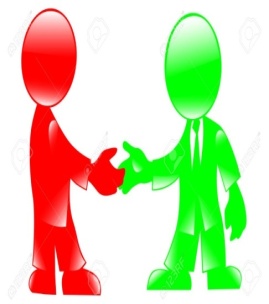 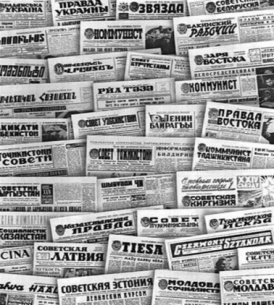 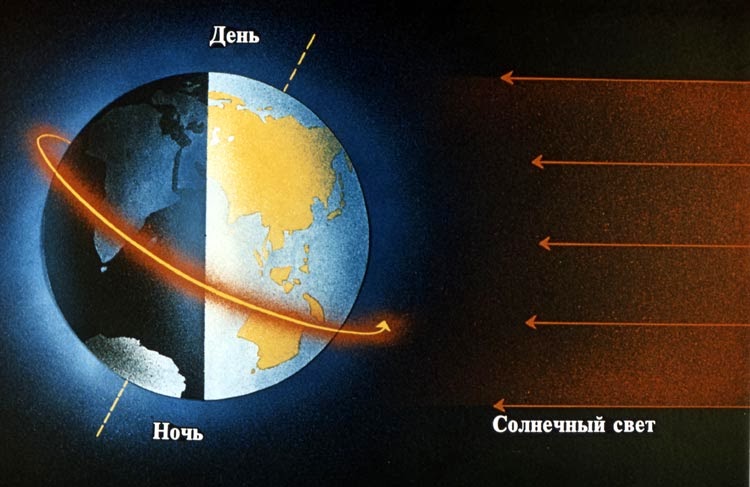 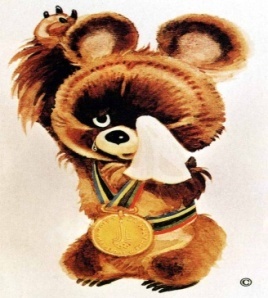 